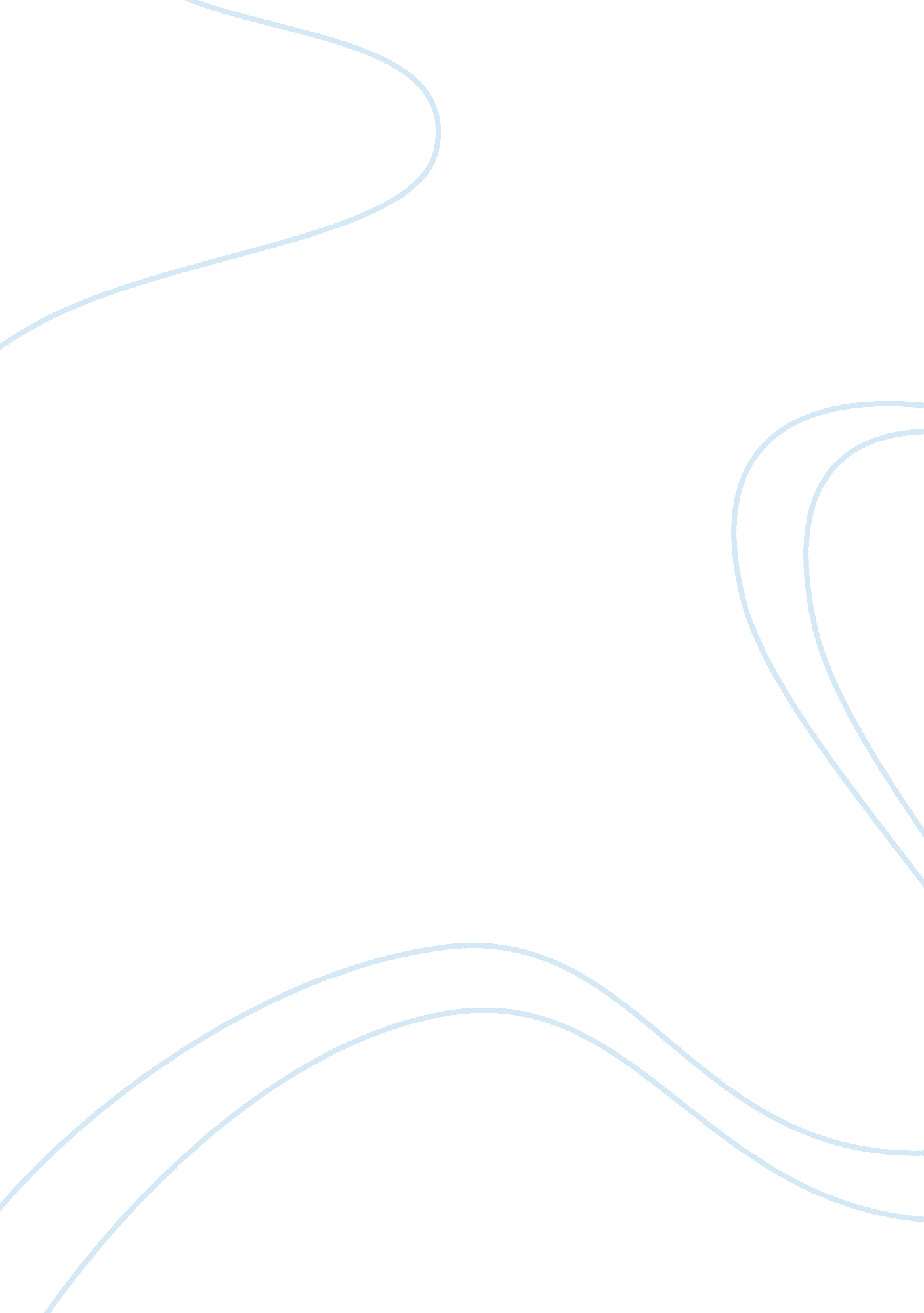 Females versus males essay exampleBusiness, Marketing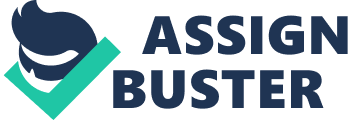 Support Points Female is better adapted and can perform better in the position of professors in job market of the prevailing time. The rationale can be supported by: 
a). female population has been on the increase in enrolment for degree and advancement courses in the recent years. 
b). the working population in the United States is mostly comprised of women and this makes it evident that women are doing better in the education levels. 
c). girl education policies have been empowered across the globe with many governments and civil society groups pushing for girl education. This persistence has increased the enrolment of females in schools and has opened opportunities for them to further their education and become great scholars. This makes them more marketable in the professor’s job market. Lab test Analysis i). visual- females according to the lab test have better visual ability than male. Many figures as captured in the lab test correspond in ability but conclusively, females have a higher aggregate of vision than male. The rationale is that males are more indulgent in drugs and other substance abuses that make them loose their vision earlier than females. This makes females more competitive in vision than men. 
ii). Reaction- the lab test has completed a complete survey on the reaction of females in the professor profession. The reaction rates to sound and light are higher in females than the reaction rates in males. The principle behind this proposition is that females have more active nerve response than males and this makes them better placed to have a competitive edge over men. 
iii). Physical- the lab test results clearly indicate that the possibility of females being fit physically is higher than that of men physically fit. Females are associated with working out to keep fit than men and this makes them more physically fit. This makes women more adaptable to the job search in the market. Overall Position The results of the lab test concur with the real life situation. It is true to state that women are becoming more competitive in the job market than men. In this regard, therefore, the position is that females are more suited for the professor job market than males. When the comparison is put health wise, as conducted by the CV tests detailed in the lab test, females emerge to be more fit than males and this makes them fit and more adaptable to job. Works Cited Dan, Abrams. Man Down: Proof beyond reaonsble doubt that women are better cops, drivers, gamblers, spies, world leaders, beer tasters, hedge fund managers, and just about everything else . New York: Abrams Image, 2011. 
Harady, Sharon & Laura Henderson. How Women Lead: 8 essential strategies successful women know. New York: McGraw Hill, 2013. 
The Atlantic . The End of Men . 27 October 2014. 27 October 2014 . 